Es handelt sich um die Rohfassung eines Arbeitsdokuments, die Sie frei an die Gegebenheiten und Bedürfnisse an Ihrer Schule anpassen können.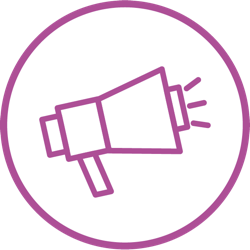 UmfrageAm __.__.____ werden wir an unserer Schule einen Demokratietag organisieren. Hierbei soll es zum einen darum gehen, ein aktuelles gesellschaftliches Thema, das euch auf den Nägeln brennt, in unterschiedlichen Ateliers und zusammen mit Expert*innen zu diskutieren.Welches Thema rund um die Demokratie würde dich hierbei besonders interessieren?Zum anderen soll es aber auch um die demokratische Beteiligung in unserer Schule gehen. Inwiefern stimmst du den folgenden Aussagen zu?Bitte trage deine Gedanken in die vorgesehenen Felder ein:Eine besondere Stärke meiner Schule ist:Am meisten stört mich an unserer Schule:Möchtest du noch irgendetwas loswerden / uns auf etwas hinweisen? Falls ja, hast du hier noch einmal die Möglichkeit dazu:Stimme nicht zuStimme eher nicht zuStimme eher zuStimme zuWeiß nichtDie vielen verschiedenen Schüler*innen unserer Schule können sich alle gleichermaßen einbringen.An unserer Schule herrscht ein freundliches und respektvolles Miteinander.Es ist den Lehrer*innen und der Direktion wichtig, dass wir Schüler*innen Verantwortung im Schulleben übernehmen.Ich kann das Schulleben / das soziale Miteinander an meiner Schule mitgestalten.Ich würde mir in der Schule mehr Mitgestaltungsmöglichkeiten für uns Schüler*innen wünschen.Im Conseil d’Éducation / der Schulkonferenz / der Gesamtkonferenz wird die Sicht der Schüler*innen angemessen vertreten.Ich habe den Eindruck, dass das Verhältnis zwischen Lehrer*innen und Schüler*innen an meiner Schule insgesamt gut ist.Konflikte werden an unserer Schule konstruktiv und fair gelöst.